ROMÂNIA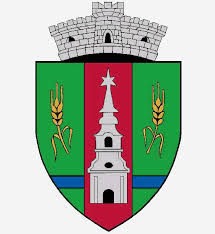 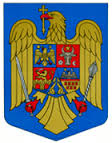 JUDEŢUL ARADCONSILIUL LOCAL ZERINDTel/Fax: 0257355566e-mail: primariazerind@yahoo.comwww.primariazerind.roH O T A R A R E A NR 15.din 07.02.2018.Privind aprobarea bugetului local si a planului de investitii al Comunei Zerind pentru anul 2018CONSILIUL LOCAL ZERIND,JUDETUL ARAD  intrunit in sedinta ordinara din data de 07.02.2018.Avand in vedere:-Raportul compartimentului financiar-contabil al Primariei Zerind nr.151./05.02.2018;-Adresa nr .ARG STZ 890/31.01.2018 , si adresa nr ARG_STZ 415/11.01.2018 a DGRFP-Timisoara-Administratia Judeteana a Finantelor Publice Arad;-Adresa Consiliului Judetean Arad-Directia Economica-Serviciul Venituri nr.1753/26.2018;- Raportul comisiilor de specialitate ale Consiliului Local Zerind prin care s-a acordat avizul favorabil proiectului de hotarare;-Prevederile Legii bugetului de stat pe anul 2018, Legea nr .8./2018;-Prevederile art.39. alin.6,art.41.alin.1 si alin.2 din Legea nr  273/2006,privind finantele publice locala,cu modificarile si completarile ulterioare;-Prevederile art.36.alin2 lit. b si alin.4 lit.a.; art.39.(1); art.45(2) lit.a. din Legea nr. 215/2001 privind Administratia publica locala,cu modificarile si completarile ulterioare;-Numarul voturilor exprimate ale consilierilor 9  voturi ,,pentru,, astfel exprimat de catre cei 9 consilieri prezenti,din totalul de 9 consilieri locali in functie,H O T A R A S T E:Art.1.- Se aproba bugetul local si planul de investitii al Comunei Zerind pe anul 2018 conform Anexei,care face parte integranta a prezentei Hotarari.Art.2.-Cu ducerea la indeplinire a prezentei se incredinteaza primarul comunei Zerind.Art.3.-Prezenta se comunica Institutiei Prefectului-Judetul Arad,se publica pe situl Primariei Zerind si se afiseaza la avizier.                     PREŞEDINTE                                           Contrasemneaza,SECRETAR           TEGLAS  IOSIF-ROBERT                           jr.BONDAR HENRIETTE KATALIN